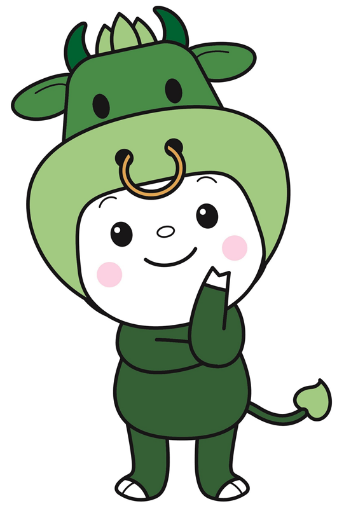 　　　　応募締め切り：令和2年8月31日（月）必着ふりがなお名前生 年 月 日生 年 月 日ふりがなお名前大　昭　　平年　　月　　日生住　所〒　　　－町　　　　　　番地町　　　　　　番地町　　　　　　番地住　所連絡先TEL　　　　　　－　　　　　　－TEL　　　　　　－　　　　　　－TEL　　　　　　－　　　　　　－TEL　　　　　　－　　　　　　－TEL　　　　　　－　　　　　　－通勤又は通学先※市外にお住まいの方のみご記入ください。※市外にお住まいの方のみご記入ください。※市外にお住まいの方のみご記入ください。※市外にお住まいの方のみご記入ください。※市外にお住まいの方のみご記入ください。キャッチフレーズ（サブタイトル）込められた意味込められた意味込められた意味込められた意味込められた意味込められた意味込められた意味